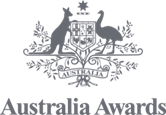 Scholarship Application & Mobilisation ProcessFor Scholars with DisabilityFor applicants with disability, steps for applying for Australia Awards Postgraduate Scholarships (Long Term Awards), and when successful, studying in Australia, are below in chronological order:Outreach periodDuring outreach, Australia Awards in Indonesia (AAI) starts promotion including to potential applicants with disability. All materials will be provided in accessible format.Application processApplicants disclose disability and advise what they would need to participate in the program via online application.ShortlistingAAI reviews application and makes necessary adjustments to enable participation in shortlisting tests (interviews and IELTS)Selection Successful applicants with disability need to complete Form A, Form B and Medical Report. AAI then connects successful applicants with a Disability Consultant to tailor a support plan for pre-departure training.Pre-Departure Training (PDT)Scholars with disability join PDT with reasonable adjustment(s). During PDT, scholars with disability need to complete Disability Support Statement (DSS). When scholars receive Australian University offer, Disability Support Consultant from Australian Department of Foreign and Trade (DFAT) assesses DSS and develops Disability Support Agreement (DSA).University Placement and MobilisationDuring placement, DSA is agreed and signed by the student, DFAT and University. When placement process is finalised, scholars can then mobilise to Australia.On-AwardsAustralian universities conduct on-Award activities. DSA can be adjusted at any time while on-Award by contacting Student Contact Officer (SCO) at each university.AlumniScholars complete study and return to Indonesia.